Firma Nährstoffreich, Bochum (AM RUB 20.04.24) 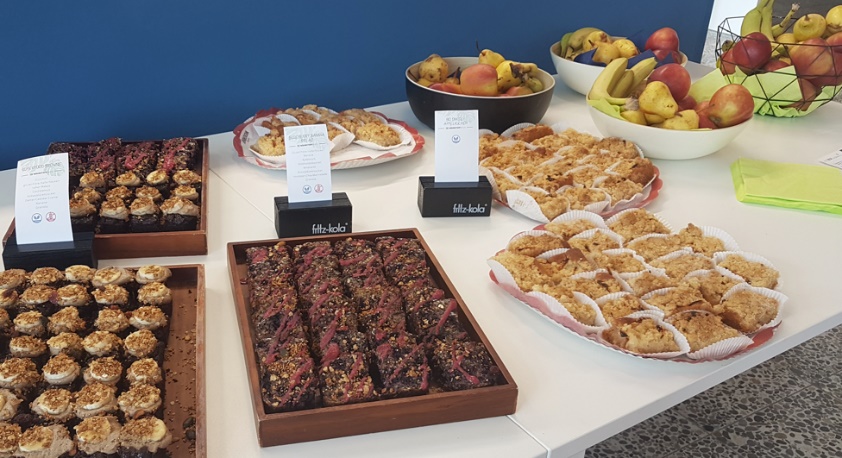 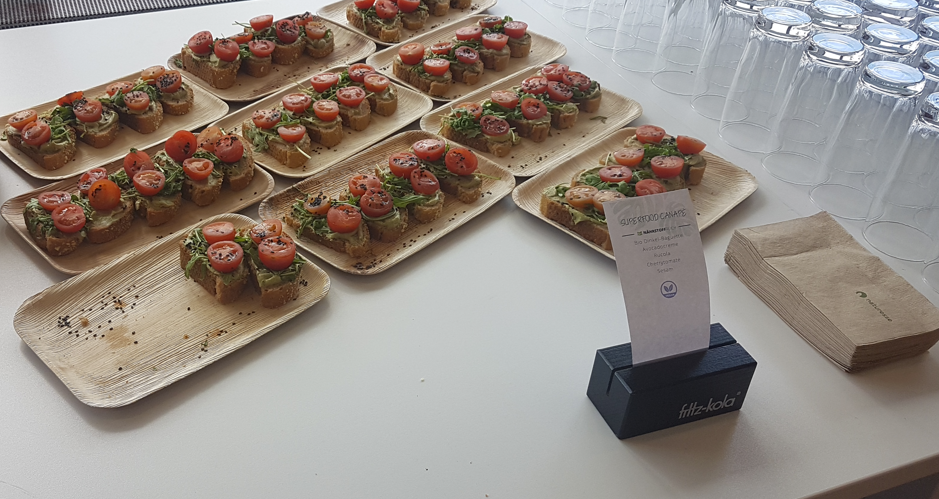 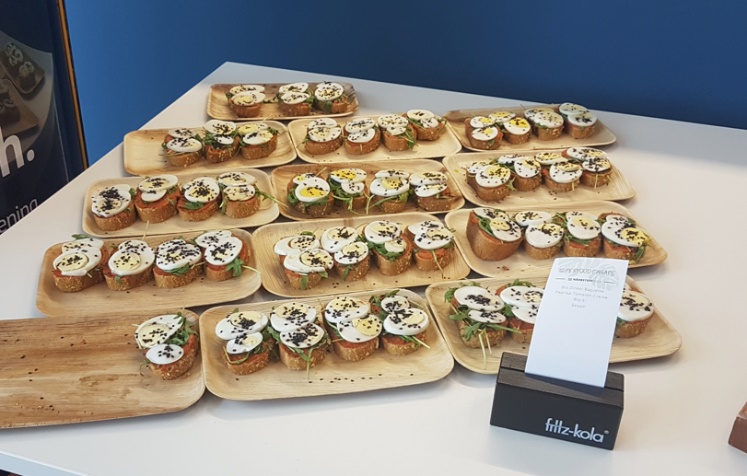 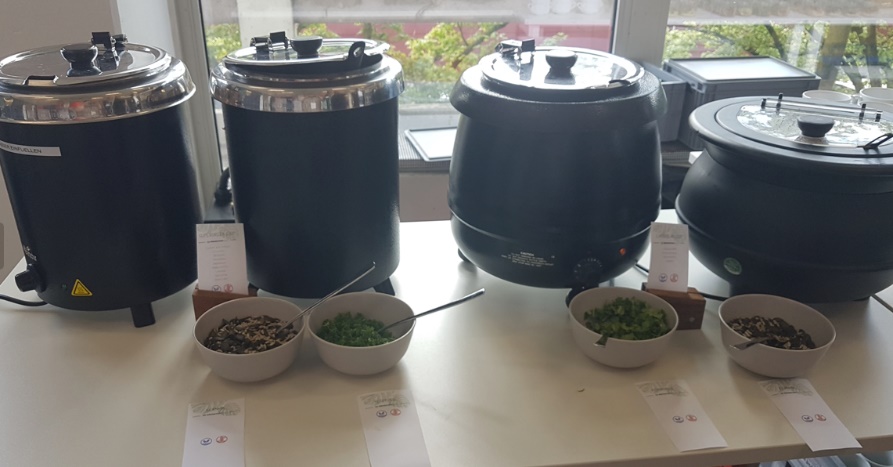 